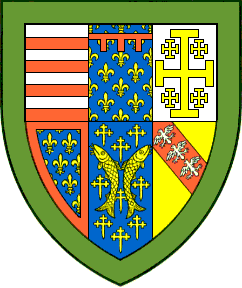 QUEENS’ COLLEGEApplication for a grant from The Macpherson Fund in LawThe Macpherson Fund has been established to support the academic activities of Queens’ law students.  Students (both undergraduate and postgraduate) can apply for a small grant to cover certain additional costs arising from their law studies through, for example, the purchase of books or the binding of a dissertation.COMPLETED APPLICATIONS TO BE EMAILED TO:tutorial.secretary@queens.cam.ac.uk Full Name:	 	Email (Univ crsid):	 	Name of Tutor:  	Matriculation date:	 	Expected graduation date:	 	AMOUNT REQUESTED:	£  	Note: The standard maximum amount available for granting to a student in each academic year is £150.DETAILS OF REQUESTED FUNDING:Provide or attach supporting statement to justify the request, as well as all receipts.Supporting statement is attached:	YES	NODate	Student’s SignatureTO  BE  COMPLETED  BY  T HE   ST UDENT ’ S   DIRECTOR  OF  STUDIES  (OR  THE  TUTOR  OF DOCTORAL STUDENTS)I approve / disapprove the application above.Amount authorised:  £  	Authorised by:Name	DateSignatureTO BE COUNTERSIGNED BY THE SENIOR TUTORI approve / disapprove the authorisation.Signature	Date